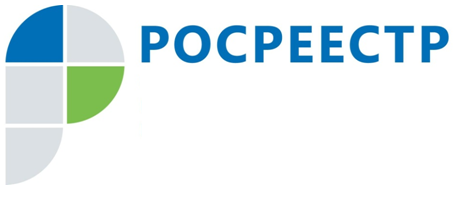 #РосреестрВзаимодействие Росреестра и банков«Росреестр письмом от 11.07.2022 № 14-5743-ТГ/22 «О вопросах, возникающих у банков при осуществлении регистрационных действий» рассмотрены некоторые проблемы и вопросы, возникающие у банков при осуществлении регистрационных действий» - сообщил заместитель руководителя Управления Росреестра по Чеченской Республике Мовсар Мустаев.В письме, в частности, даются комментарии по причинам приостановки регистрационных действий, по особенностям доступа к информации Росреестра на сайте, предоставляемой посредством ФГИС ЕГРН, по вопросам изменения условий регистрируемых договоров, по вопросам снятия обременения по погашенному кредиту, по которому была выпущена документарная закладная, по электронным каналам связи, без перевода документарной закладной в электронную форму, и прочее.Вопросы, обозначенные в приложении к настоящему письму, доведены до сотрудников, для проведения ими соответствующих мероприятий, направленных на совершенствование оказания государственной услуги по предоставлению государственной услуги по государственному кадастровому учету и (или) государственной регистрации прав на недвижимое имущество.Заместитель руководителя Управления Росреестра по Чеченской РеспубликеА.Л. Шаипов